Figure S1. Optical microscope images of LMA-HEDA-modified silica particles. (A) Sorbent synthesized at different temperatures. (B) Sorbent synthesized at 64 oC for different time intervals.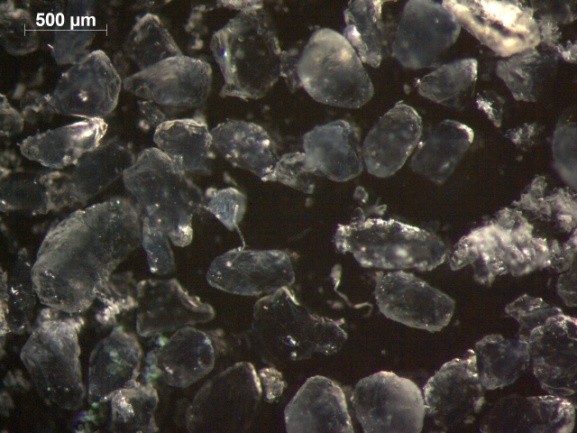 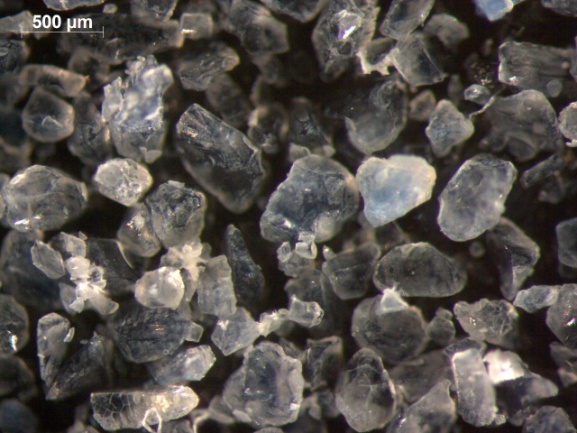 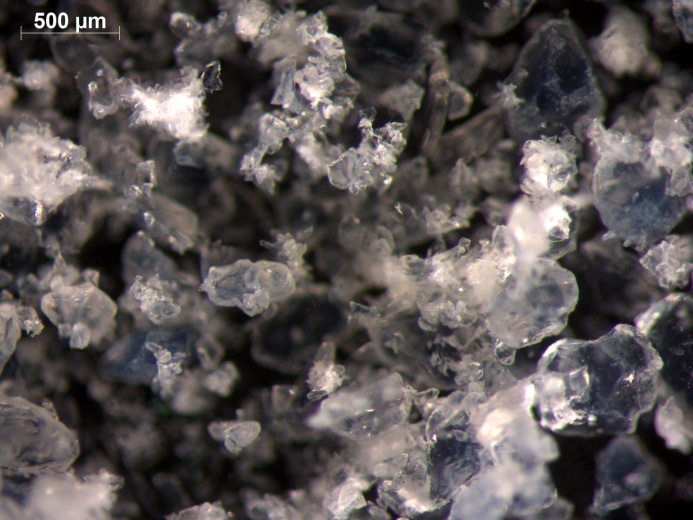 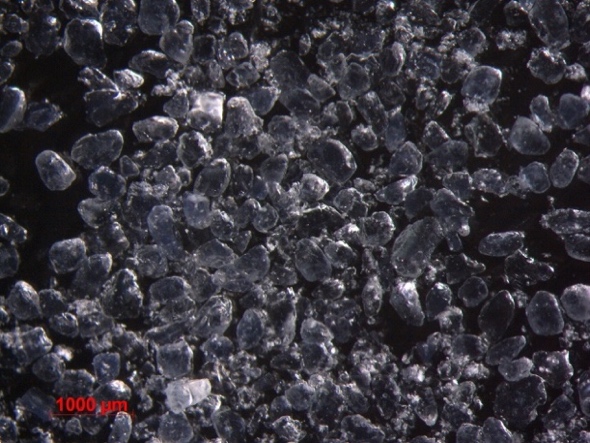 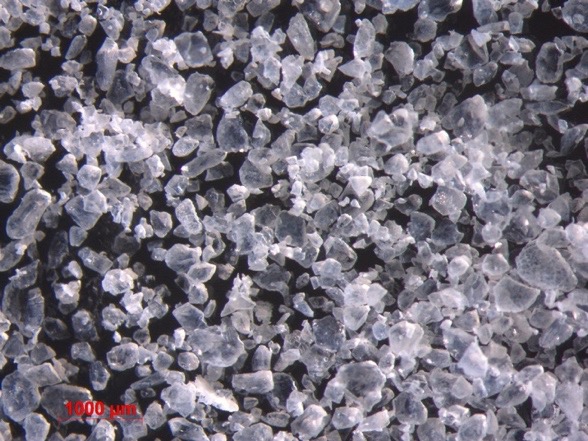 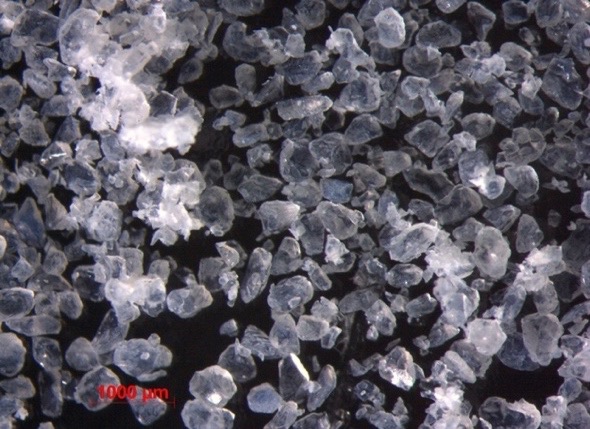 Figure S2. Gradient separations of (a) PUHs standard solution and the extracts of blank environmental water (Wai-Shuanghsi) under different wash solvents: (b) water; (c) 5% MeOH-water (v/v). The gradient program and other conditions were summarized in Section 2.2 and Section 2.4.